Comité permanent du droit d’auteur et des droits connexesTrente-quatrième sessionGenève, 1er – 5 mai 2017Projet d’ordre du jourétabli par le SecrétariatOuverture de la sessionÉlection d’un président et de deux vice-présidentsAdoption de l’ordre du jour de la trente-quatrième sessionAccréditation de nouvelles organisations non gouvernementalesAdoption du rapport de la trente-troisième session du Comité permanent du droit d’auteur et des droits connexesProtection des organismes de radiodiffusionLimitations et exceptions en faveur des bibliothèques et des services d’archivesLimitations et exceptions en faveur des établissements d’enseignement et de recherche et des personnes ayant d’autres handicapsQuestions diversesProposition pour un examen du droit d’auteur dans l’environnement numériqueProposition du Sénégal et du Congo concernant l’inscription du droit de suite à l’ordre du jour des travaux futurs du Comité permanent du droit d’auteur et des droits connexes de l’Organisation Mondiale de la Propriété IntellectuelleClôture de la session[Fin du document]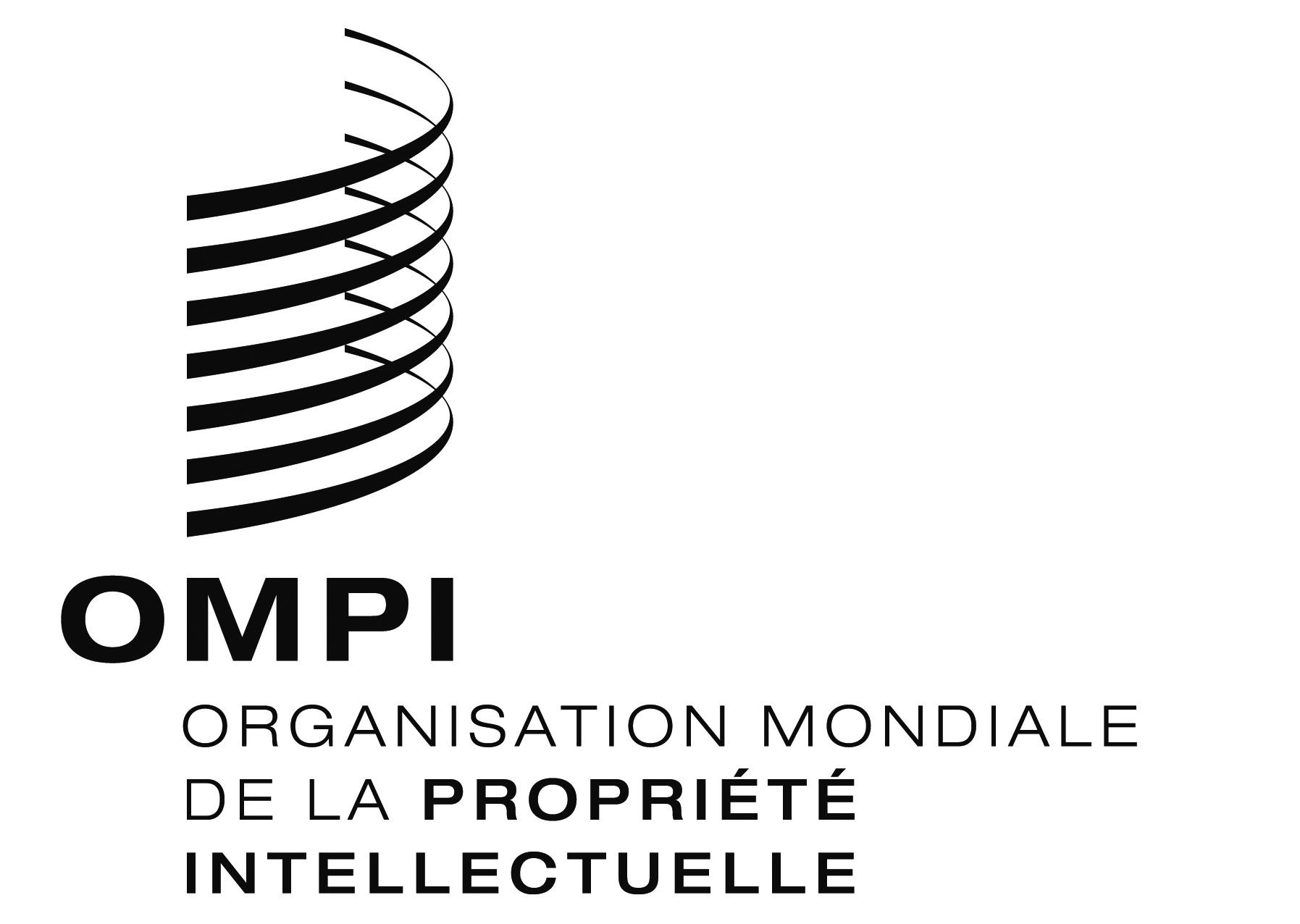 FSCCR/34/1 Prov.SCCR/34/1 Prov.SCCR/34/1 Prov.ORIGINAL : anglais ORIGINAL : anglais ORIGINAL : anglais DATE : 22 février 2017 DATE : 22 février 2017 DATE : 22 février 2017 